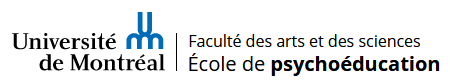 OFFRE D’EMPLOI ÉTUDIANTOFFRE D’EMPLOI ÉTUDIANTOFFRE D’EMPLOI ÉTUDIANTOFFRE D’EMPLOI ÉTUDIANTOFFRE D’EMPLOI ÉTUDIANTPériode d’affichageDu	AuSYNDICAT DES ÉTUDIANTS SALARIÉS DE L’UNIVERSITÉ DE MONTRÉAL (SÉSUM) 
AUXILIAIRES D’ENSEIGNEMENT, AUXILIAIRES DE RECHERCHE ET
ASSISTANTS TECHNIQUES ÉTUDIANTSSYNDICAT DES ÉTUDIANTS SALARIÉS DE L’UNIVERSITÉ DE MONTRÉAL (SÉSUM) 
AUXILIAIRES D’ENSEIGNEMENT, AUXILIAIRES DE RECHERCHE ET
ASSISTANTS TECHNIQUES ÉTUDIANTSSYNDICAT DES ÉTUDIANTS SALARIÉS DE L’UNIVERSITÉ DE MONTRÉAL (SÉSUM) 
AUXILIAIRES D’ENSEIGNEMENT, AUXILIAIRES DE RECHERCHE ET
ASSISTANTS TECHNIQUES ÉTUDIANTSSYNDICAT DES ÉTUDIANTS SALARIÉS DE L’UNIVERSITÉ DE MONTRÉAL (SÉSUM) 
AUXILIAIRES D’ENSEIGNEMENT, AUXILIAIRES DE RECHERCHE ET
ASSISTANTS TECHNIQUES ÉTUDIANTSSYNDICAT DES ÉTUDIANTS SALARIÉS DE L’UNIVERSITÉ DE MONTRÉAL (SÉSUM) 
AUXILIAIRES D’ENSEIGNEMENT, AUXILIAIRES DE RECHERCHE ET
ASSISTANTS TECHNIQUES ÉTUDIANTSInformation sur l'emploiInformation sur l'emploiInformation sur l'emploiInformation sur l'emploiInformation sur l'emploiTitre de fonctionTitre de fonctionNuméro de coursNuméro de coursNombre total d'heures prévuesNombre total d'heures prévuesPour la périodePour la périodeTaux de salaires applicablesTaux de salaires applicablesTaux de salaires applicablesTaux de salaires applicablesTaux de salaires applicables1er cycle	19,02 $2e cycle	24,64 $2e cycle	24,64 $3e cycle	27,16 $3e cycle	27,16 $Conditions d'exercice et horaire (si connu)Conditions d'exercice et horaire (si connu)Conditions d'exercice et horaire (si connu)Conditions d'exercice et horaire (si connu)Conditions d'exercice et horaire (si connu)Trimestre Été Automne HiverTrimestre Été Automne HiverTrimestre Été Automne HiverTrimestre Été Automne HiverTrimestre Été Automne HiverDescription de l'emploiDescription de l'emploiDescription de l'emploiDescription de l'emploiDescription de l'emploiIdentification de l'unité et du directeur ou du gestionnaire de fonds de rechercheIdentification de l'unité et du directeur ou du gestionnaire de fonds de rechercheIdentification de l'unité et du directeur ou du gestionnaire de fonds de rechercheIdentification de l'unité et du directeur ou du gestionnaire de fonds de rechercheIdentification de l'unité et du directeur ou du gestionnaire de fonds de rechercheFaculté ou service	FASFaculté ou service	FASFaculté ou service	FASResponsable :Responsable :Département	École de psychoéducationDépartement	École de psychoéducationDépartement	École de psychoéducationTitre de fonction : ProfesseurTitre de fonction : ProfesseurCommentairesCommentairesCommentairesCommentairesCommentairesPour soumettre votre candidature, vous devez faire parvenir votre CV et une lettre d'intention à l'adresse suivante :direction@psyced.umontreal.caPour soumettre votre candidature, vous devez faire parvenir votre CV et une lettre d'intention à l'adresse suivante :direction@psyced.umontreal.caPour soumettre votre candidature, vous devez faire parvenir votre CV et une lettre d'intention à l'adresse suivante :direction@psyced.umontreal.caPour soumettre votre candidature, vous devez faire parvenir votre CV et une lettre d'intention à l'adresse suivante :direction@psyced.umontreal.caPour soumettre votre candidature, vous devez faire parvenir votre CV et une lettre d'intention à l'adresse suivante :direction@psyced.umontreal.ca